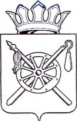 АДМИНИСТРАЦИЯОктябрьского районаОТДЕЛ ОБРАЗОВАНИЯАдминистрацииОктябрьского  района346480 ул. Дзержинского 78 «А»,р. п. Каменоломни,Октябрьский район,Ростовская область, Россиятел. 8(863-60)-2-03-83факс 8 (863-60) 2-09-12E-mail: roo_oktyabrsky_s@rostobr.ruhttp://www.obr-octob.ru/03.10.2019  №  1924на  №________ от ____________                     Руководителям ОУ  Уважаемые коллеги!Отдел образования Администрации Октябрьского района  совместно с муниципальным бюджетным учреждением  Персиановского  сельского поселения «Центр культурного развития» и ФГБОУ ВО «Донской ГАУ»  с  29 октября по 1 ноября 2019 года организует и проводит интенсивную образовательную программу (профильную смену)   «Естественные науки»  для 8-10 классов.Профильная смена будет проходить на базе ДонГАУ и  МБУ «ЦКР».  Занятия посвящены углубленному изучению предмета,  подготовке к решению заданий Всероссийской олимпиады школьников. Интенсивная образовательная программа дополняется досуговой деятельностью.Приглашаются обучающиеся  для участия  в профильной смене без прохождения отборочных испытаний. В  соответствии с вышеизложенным  прошу Вас в срок до  15 октября предоставить информацию о готовности  обучающихся принять участие  в интенсивной образовательной программе  (Приложение № 1) на электронную почту roo.imk1@yandex.ru . Начальник отдела образованияАдминистрации Октябрьского района                           С.С. Анищенков                                                                                             Приложение 1№ п/пФИОклассОУКонтактная информация(телефон, эл. почта)